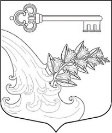 АДМИНИСТРАЦИЯ УЛЬЯНОВСКОГО ГОРОДСКОГО ПОСЕЛЕНИЯ ТОСНЕНСКОГО РАЙОНА ЛЕНИНГРАДСКОЙ ОБЛАСТИПОСТАНОВЛЕНИЕ О мерах по реализации постановленияПравительства Ленинградской областиот 29.04.2020 № 257В соответствии Федеральным законом от 06.10.2003 г. № 131-ФЗ «Об общих принципах организации местного самоуправления в Российской Федерации», в целях реализации постановления Правительства Ленинградской области от 29 апреля 2020 года № 257 «О реализации указов Президента Российской Федерации от 2 апреля 2020 года № 239 и от 28 апреля 2020 года № 294», на основании постановления администрации муниципального образования Тосненский район Ленинградской области от 30 апреля 2020 № 782-па, «О мерах по реализации постановления Правительства Ленинградской области от 30.04.2020 № 257»ПОСТАНОВЛЯЮ:1. В период с 04.04.2020 по 11.05.2020 года:1.1. Приостановить личный прием граждан администрацией Ульяновского городского поселения Тосненского района Ленинградской области (далее - Администрация) и подведомственных ей учреждений.1.2. Рекомендовать гражданам направлять документы в Администрацию посредством электронной почты, почтовой связи общего пользования,  через интернет приёмную администрации, портал государственных и муниципальных услуг.1.3. Запретить на территории Ульяновского городского поселения Тосненского района Ленинградской области проведение массовых и спортивных мероприятий.1.4. Приостановить работу муниципального казенного учреждения культуры "Театрально-культурный центр "Саблино" Ульяновского городского поселения Тосненского района Ленинградской области", обеспечить работу сотрудников в количестве, необходимом для функционирования учреждения, остальным сотрудникам осуществлять трудовую деятельность с использованием средств удаленного доступа.1.5. Ввести карантин на всех предприятиях, организациях, находящихся на территории Ульяновского городского поселения Тосненского района Ленинградской области, в местах проживания временной рабочей силы. 1.6. Ограничить работу предприятий, организаций Тосненского района Ленинградской области в строгом соответствии с Указом Президента Российской Федерации от 2 апреля 2020 года № 239 и от 28 апреля 2020 года № 294.1.7. Сотрудникам Администрации при установлении факта контакта с гражданами прибывшим из Китайской Народной Республики, Республики Корея, Итальянской Республики, Исламской Республики Иран, Французской Республики, Федеративной Республики Германия, Королевства Испания, а также  государств, в отношении граждан которых введены в установленном порядке ограничения на въезд в Российскую Федерацию, информировать сектор по вопросам муниципальной службы и кадров отдела правового обеспечения и уходить на карантин (изоляция на  дому), с вызовом медицинского работника амбулаторно - поликлинического учреждения по месту жительства для осмотра (установленным порядком).1.8. Отделу жилищно-коммунального хозяйства:- организацию бесперебойной работы по предоставлению услуг в сфере жилищно-коммунального хозяйства;
- обеспечить дезинсекцию служебных помещений в здании администрации не менее 2-х раз в день.1.9. Сектору по вопросам муниципальной службы и кадров обеспечить работу сотрудников в количестве не менее 10 процентов численного состава администрации, оставшимся сотрудникам осуществлять трудовую деятельность с использованием средств удаленного доступа.1.10. Ограничить передвижение граждан, проживающих на территории Ульяновского городского поселения Тосненского района Ленинградской области, в границах Тосненского муниципального района, за исключением лиц, относящихся к категориям работников, указанным в пункте 4 Указа Президента Российской Федерации от 2 апреля 2020 года № 239. При передвижении необходимо иметь удостоверение личности и документ, подтверждающий место проживания (книжка садовода, свидетельство о праве собственности на жилой дом и т.д.).Иные лица, временно проживающие на территории Ульяновского городского поселения Тосненского района Ленинградской области,  должны находиться в границах городского поселения по месту временного проживания.Передвижение несовершеннолетних допускается только в сопровождении родителей или иных законных представителей.При выявлении случаев заражения новой коронавирусной инфекцией COVID-19 в Ульяновском городском поселении Тосненского района Ленинградской области  ограничить передвижение граждан границами поселения, за исключением передвижения к месту работы, командирования и по показаниям здоровья. Лица, находящиеся на данной территории, обязаны соблюдать режим самоизоляции в соответствии с постановлением Главного государственного санитарного врача по Ленинградской области.Рекомендовать гражданам ограничить поездки, в том числе в целях туризма и отдыха.Рекомендовать гражданам воздержаться от посещения религиозных объектов, а также иных мест и объектов, специально предназначенных для богослужений, молитвенных и религиозных собраний, религиозного почитания (паломничества).1.11. Обязать соблюдать режим самоизоляции граждан в возрасте 65 лет и старше, а также граждан, страдающих хроническими заболеваниями, входящими в перечень заболеваний, требующих соблюдения режима самоизоляции. Режим самоизоляции должен быть обеспечен по месту проживания указанных лиц, в том числе в жилых и садовых домах.1.12. Признать утратившими силу постановления администрации Ульяновского городского поселения Тосненского района Ленинградской области от 24.03.2020 № 124, от 30.03.2020 № 138.1.13. Сектору делопроизводства обнародовать настоящее постановление и разместить на официальном сайте администрации в информационно-телекоммуникационной сети «Интернет», довести до предприятий и организаций, находящихся на территории Ульяновского городского поселения Тосненского района Ленинградской области. 1.14. Сектору по вопросам муниципальной службы и кадров отдела правового обеспечения администрации Ульяновского городского поселения Тосненского района Ленинградской области обеспечить доведение настоящего постановления до сотрудников администрации под роспись.1.15. Контроль за исполнением настоящего постановления оставляю за собой. 1.16. Настоящее постановление вступает в силу со дня его принятия. Глава администрации                                                          К.И. Камалетдинов30.04.2020№222